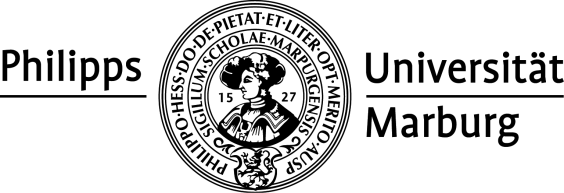 Der Dekandes Fachbereichs Rechtswissenschaftenlädt ein zurÖffentlichen Promotionsfeier und Abschiedsvorlesungam 14. Juni 2024, 15 Uhr c.t., in der Aula der Alten UniversitätMusikalische Einleitung: Franz Liszt – Notturno No. 3 As-DurBegrüßungProfessor Dr. Markus RothDekan des Fachbereichs RechtswissenschaftenGrußwortNadine BernshausenBürgermeisterin der Stadt MarburgGrußwortDr. Stefan HeckMitglied des Deutschen BundestagesMusikalisches Zwischenspiel: Frédéric Chopin – Nocturne op. 27 Nr. 2Festvortrag und zugleich Abschiedsvorlesung„Brennpunkt Hessischer Staatsgerichtshof“Professor Dr. Steffen DetterbeckProfessur für Staats- und Verwaltungsrecht an der Philipps-Universität MarburgRichter am Hessischen StaatsgerichtshofMusikalisches Zwischenspiel: Carl Czerny – op. 740 Etüde Nr. 31Vorstellung der Doctrices und DoctoresVerleihung der Promotionspreise des Fachbereichs RechtswissenschaftenVorstellung der Absolvent/-innen der Masterstudiengänge
im Pharmarecht und privaten BaurechtMusikalischer Ausklang: Ludwig van Beethoven – Sonate op. 2 No. 3 1. Satz* Am Klavier: Evelyne Homakov und Elisabeth Pilipenko
mehrere 1. Plätze im Landeswettbewerb „Jugend musiziert“